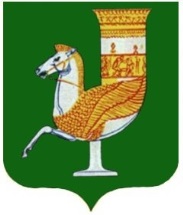 П  О  С  Т  А  Н  О  В  Л  Е  Н  И  Е   АДМИНИСТРАЦИИ   МУНИЦИПАЛЬНОГО  ОБРАЗОВАНИЯ «КРАСНОГВАРДЕЙСКИЙ  РАЙОН»От  29.11.2022г.  №_1010с. Красногвардейское                                                                                                                      О внесении изменений в постановление администрации МО «Красногвардейский район» № 789 от 02.12.2019 года «Об утверждении ведомственной целевой программы «Мероприятия по профилактике терроризма, а также минимизации и (или) ликвидации последствий проявлений терроризма на территории муниципального образования «Красногвардейский район»  на 2020 - 2022 годыВ связи с производственной необходимостью, руководствуясь постановлением администрации муниципального образования «Красногвардейский район» от 29 октября 2013 года № 604 «Об утверждении Порядка разработки, утверждения и реализации ведомственных целевых программ», Уставом муниципального образования «Красногвардейский район»  ПОСТАНОВЛЯЮ:1.Внести изменения в постановление администрации МО «Красногвардейский район» № 789 от 02.12.2019 года «Об утверждении ведомственной целевой программы «Мероприятия по профилактике терроризма, а также минимизации и (или) ликвидации последствий проявлений терроризма на территории муниципального образования «Красногвардейский район» на 2020 - 2022 годы» изложив строки №14,15,16,17,18,19,20 раздела 4 приложения в новой редакции:  2. Опубликовать настоящее постановление в районной газете «Дружба» и разместить на официальном сайте органов местного самоуправления МО «Красногвардейский район» в сети «Интернет».  3. Контроль, за исполнением данного постановления возложить на отдел по делам ГО и ЧС администрации МО «Красногвардейский район».4. Настоящее постановление вступает в силу с момента его опубликования.И.о. главы МО «Красногвардейский район»	                                            А.А. Ершов  №№ п/пНаименование мероприятияИсполнителиСрок исполненияИсточники финансированияФинансовые затраты( тыс. руб.)Финансовые затраты( тыс. руб.)Финансовые затраты( тыс. руб.)Финансовые затраты( тыс. руб.)№№ п/пНаименование мероприятияИсполнителиСрок исполненияИсточники финансирования202020212022Всего14.Проектировка, создание и развитие системы аппаратно-програмного комплекса «Безопасный город»Отдел по делам ГО и ЧС администрации районаIII квартал310,10,0310,115.Приобретение и установка оборудования для помещений сотрудников частного охранного предприятия «Альфа-юг» в образовательных учреждениях МО «Красногвардейский район» ДОУ № 1, ДОУ № 5, СОШ № 4, СОШ № 13, СОШ № 3, СОШ № 7.Управление образования администрации районаIII квартал1382,0169,831551,8316.Приобретение и монтаж систем оповещения и управления эвакуацией либо автономных систем (средств) экстренного оповещения работников, обучающихся и иных лиц, находящихся в учреждениях образования, подведомственных администрации МО «Красногвардейский район». Обучение сотрудников по программам «Основы антитеррористической подготовки должностных лиц и специалистов, обеспечивающих безопасность образовательной программы», «Антитеррористическая защищенность образовательных организаций».Управление образования администрации районаII квартал1509,31211,0452720,3417.Приобретение и установка системы контроля и управления доступа в учреждения образования МО «Красногвардейский район» МБОУ «СОШ № 2» а. ХатукайУправление образования администрации районаIII квартал0018.Монтаж и обслуживание охранной сигнализации в музее а. ДжамбечийУправление культуры и кино администрации районаIVквартал0019.Установка видеонаблюдения в Садовском сельском Доме культуры, Преображенском отделе Белосельского сельского Дома культуры, в Штурбинском сельском Доме культуры бюджетного учреждения культуры «Красногвардейский Межпоселенченский культурно-досуговый центр»Управление культуры и кино администрации районаIVквартал0020.Работы по монтажу системы видеонаблюдения в здании центральной библиотеки муниципального казенного учреждения культуры «Межпоселенческая централизованная библиотечная система Красногвардейского района»Управление культуры и кино администрации районаIVквартал123,6123,6